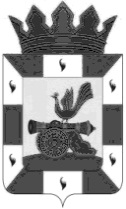 АДМИНИСТРАЦИЯ МУНИЦИПАЛЬНОГО ОБРАЗОВАНИЯ«СМОЛЕНСКИЙ РАЙОН» СМОЛЕНСКОЙ ОБЛАСТИП О С Т А Н О В Л Е Н И Еот 24.06.2022   №  1191О внесении изменений в Положение об оплате труда работников муниципального  бюджетного учреждения «Хозяйственно-эксплуатационное управление Смоленского района»           В соответствии с Трудовым кодексом Российской Федерации, постановлением Администрации Смоленской области от 24.09.2008 № 517 «О введении новых систем оплаты труда работников областных государственных учреждений», постановлением Администрации муниципального образования «Смоленский район» Смоленской области № 117 от 06.02.2017 «О введении новых систем оплаты труда работников районных муниципальных бюджетных, автономных и казенных учреждений»АДМИНИСТРАЦИЯ МУНИЦИПАЛЬНОГО ОБРАЗОВАНИЯ «СМОЛЕНСКИЙ РАЙОН» СМОЛЕНСКОЙ ОБЛАСТИ    ПОСТАНОВЛЯЕТ:           1.   Внести в Положение об оплате труда работников муниципального бюджетного учреждения «Хозяйственно-эксплуатационное управление Смоленского района», утвержденное постановлением Администрации муниципального образования  «Смоленский район» Смоленской области 14.03.2022 № 444 (далее – Положение), следующие изменения: 1.1. Абзац пятый подпункта 4.3.2 пункта 4.3 раздела 4 «Виды, размеры, порядок и условия применения стимулирующих и компенсационных выплат работникам учреждения» Положения изложить в следующей редакции: «- инспекторам единой дежурно-диспетчерской службы в размере 10 окладов.».           2.  Настоящее постановление вступает в силу после официального опубликования в газете «Сельская правда» и распространяется  на правоотношения, возникшие  с  01 июня 2022 года. Глава муниципального образования «Смоленский район» Смоленской области                                    О.Н. Павлюченкова